                              «Путешествие в страну Лилипутию».     Учебный год подходит к концу, и самое время отправиться младшим школьникам в волшебную страну – лилипутию. Тем более, что ждут детишек новые приключения и захватывающие путешествия. Путешествовать по сказкам мечтает каждый из детей, особенно в игровой форме. Это увлекательно и незабываемо.    Работники дома культуры вместе со школьниками провели мероприятие в игровой форме для младших классов под названием «Страна лилипутия».       Цель мероприятия: знание предметов, развитие у обучающихся мотивации к чтению сказок на основе увлекательной игровой деятельности, умении сотрудничать при решении общих задач и творчески применять знания в разных ситуациях.      Мероприятие началось со слов сказочницы : «Сказка ложь, да в ней намек, добрым молодцам урок». Белоснежка вместе с гномами учили грамматику, математику, музыку, приучались гномики и к физическому труду. Они легко справлялись с разными заданиями. И дети с удовольствием отвечали на поставленные вопросы.      Встреча получилась интересной, веселой и познавательной.                                                                                     Л.Н.Фокина, директор Южного СДК.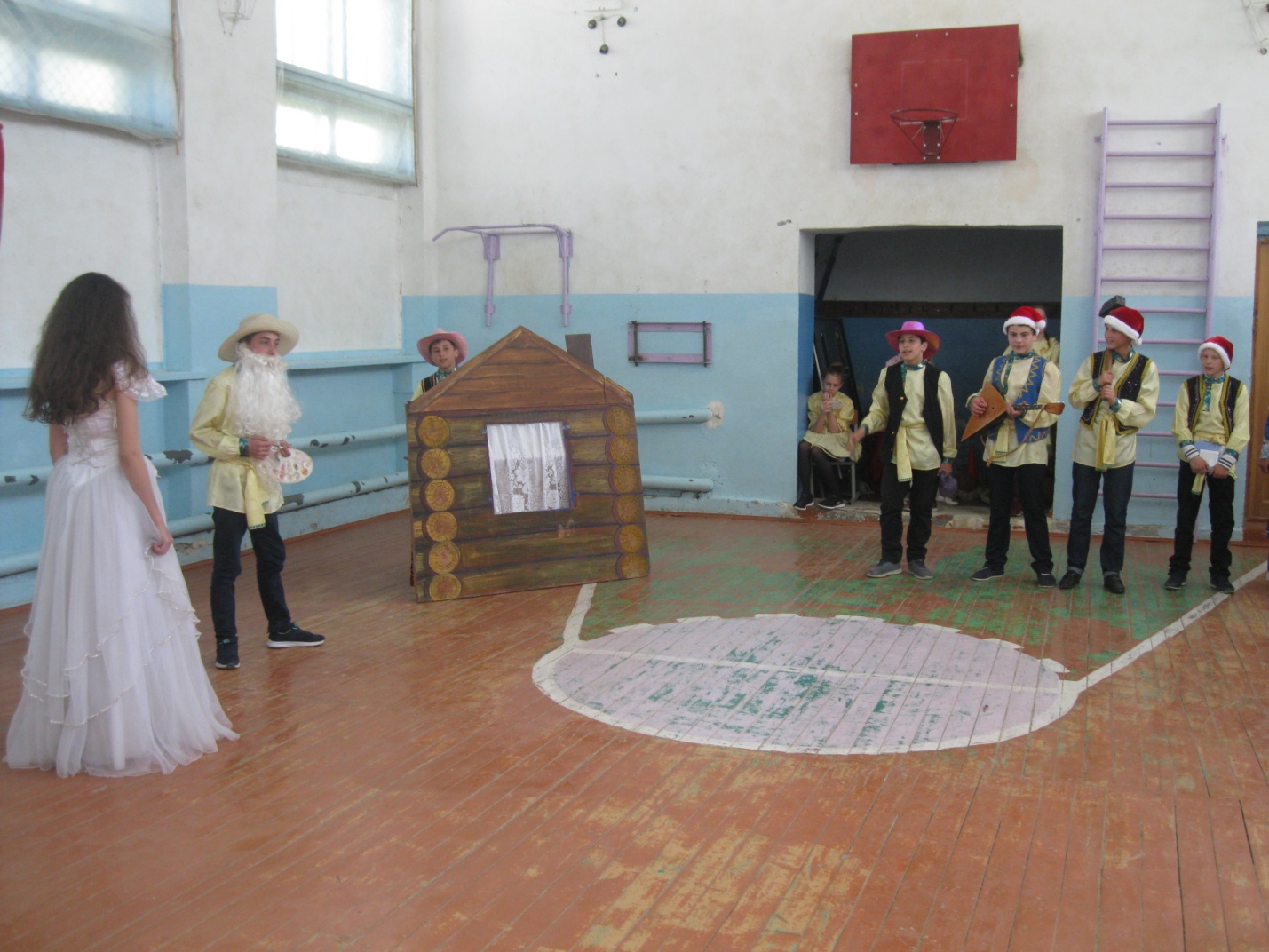 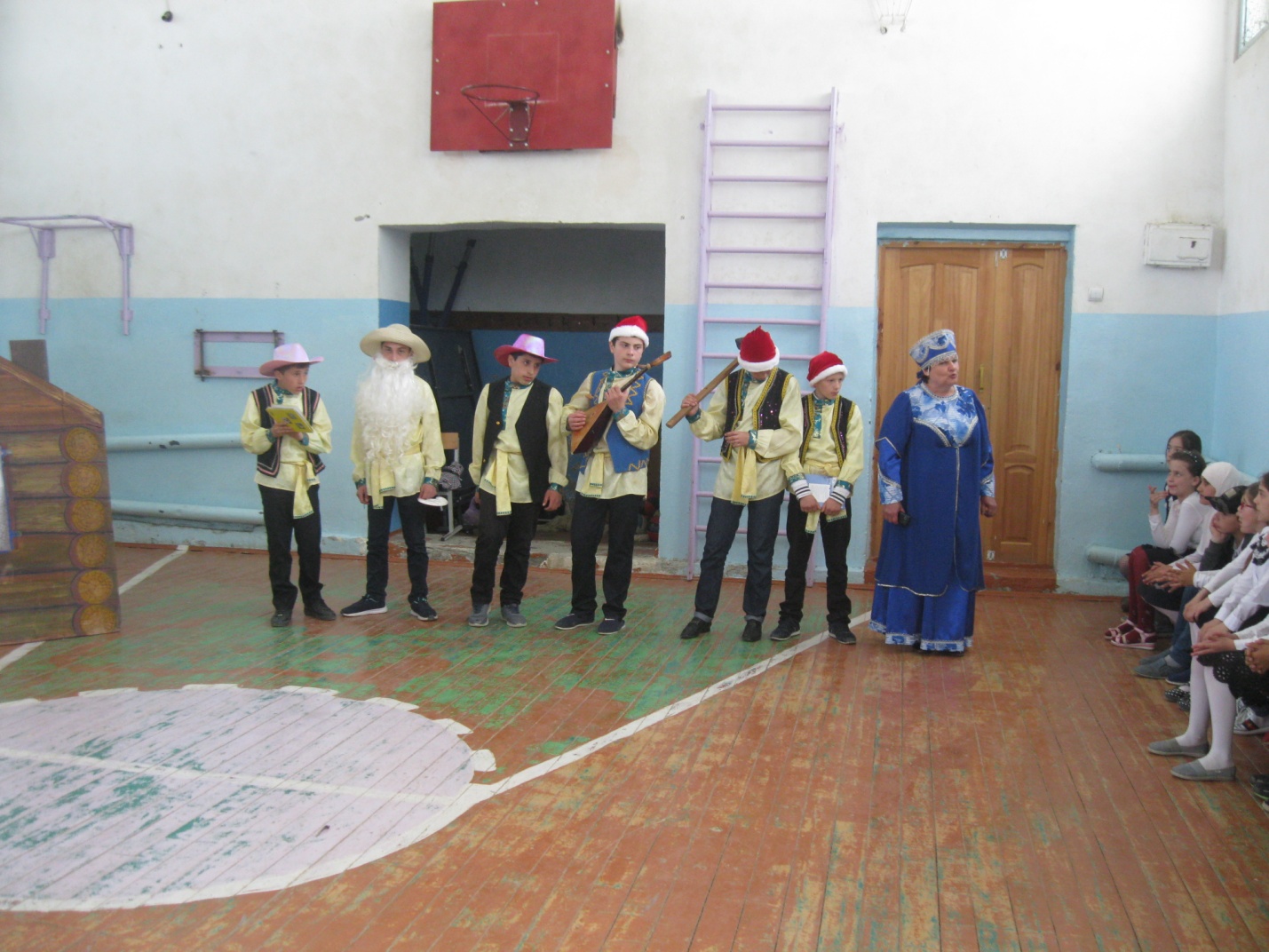 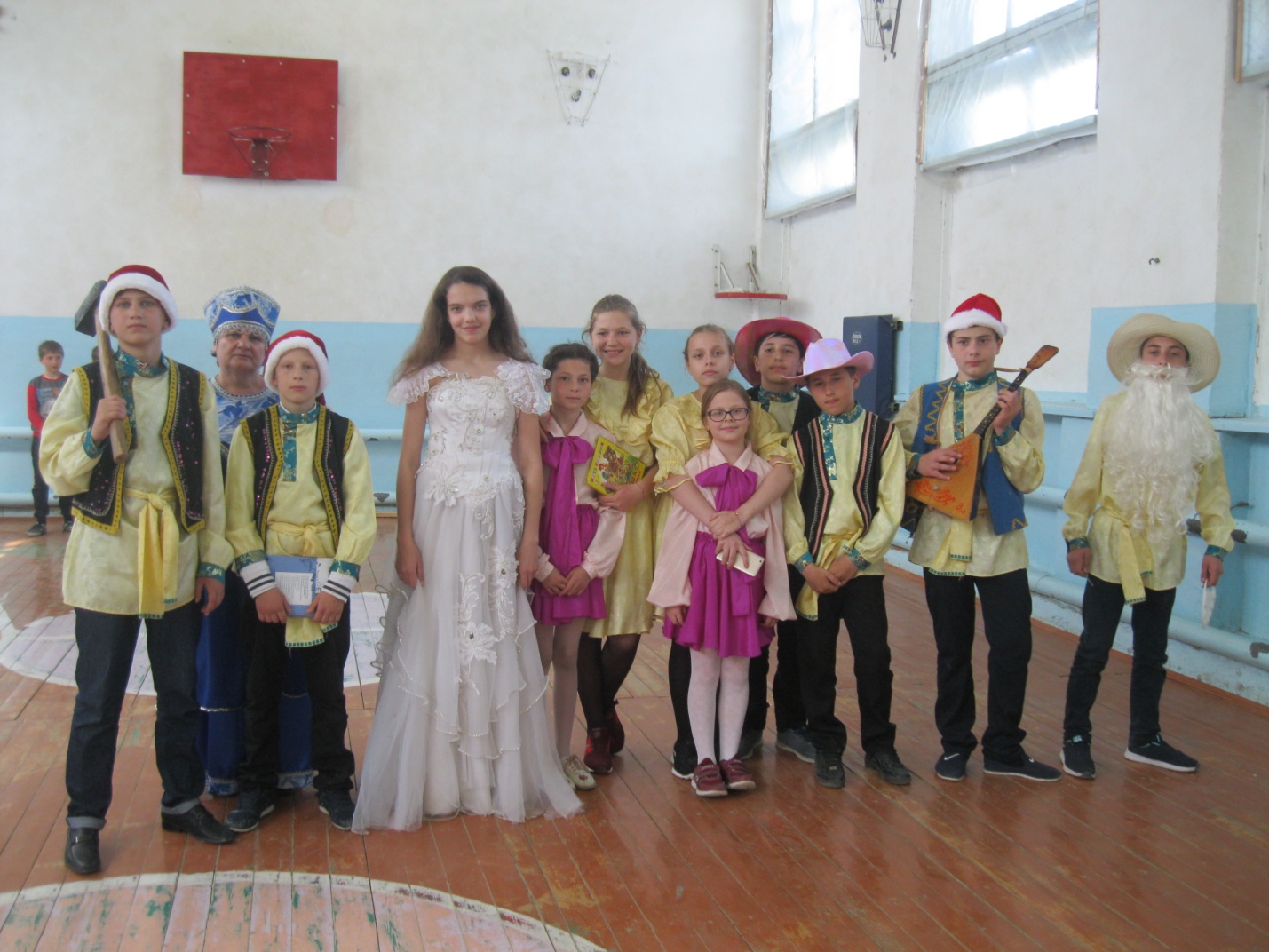 